                 2021 CALENDAR PLANNER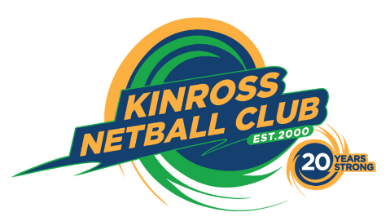 DATETIMEEVENTVENUEJANUARY12th TuesdayJNA Office re-opensClubrooms27th Wednesday7pmKNC Committee MeetingFEBRUARY4th Thursday7pm-8pmGeneral MeetingTBA7pmJNA AGM To Be Advised10th Wednesday10pmKNC REGISTRATION CLOSES18th Thursday4.30-7.30pmKNC GRADING (11-13’s 4.30-6) (17-Open 6-7.30)Joondalup Arena Courts21st Sunday4:30-7:30pmKNC GRADING (11-13’s 4:30-6:00) (17-Open 6:00-7:30)Joondalup Arena Courts25th Thursday4.30-7.30pmKNC GRADING (11-13’s 4.30-6) (17-Open 6-7.30)Joondalup Arena CourtsMARCH1st Monday6.30-8pmKNC Grading Committee MeetingTBA10th Wednesday7pmKNC Coaches and Managers MeetingACSRA Club Rooms15th Monday6.30-8pm JNA Compulsory Info Sessions – U7’s to U11’s CoachesTBA16th Tuesday6.30-8pmJNA Compulsory Info Sessions – U7’s to U11’s ManagersTBA18th Thursday5-7pmKNC Training CommencesJoondalup Arena Courts22nd Monday6.30-8pmJNA Compulsory Info Sessions -  U12’s-Opens CoachesTBA23rd Tuesday7pmJNA AGM 25th Thursday6.30-8pmJNA Compulsory Info Sessions -  U12’s-Opens ManagersTBA27th Saturday8am-12pmSCRATCH MATCH DAYJoondalup Arena CourtsAPRIL19th Monday6-7.30pmJNA Compulsory Umpire Info SessionTBA20th Tuesday6-7.30pmJNA Compulsory Umpire Info SessionTBAMAY1st SaturdayJNA Winter Competition U7’s-U12’sJoondalup Arena Courts3rd  MondayJNA Winter Competition U13’s; U17’s & OpensJoondalup Arena Courts6th Thursday5pm-7pmKNC Team Photo eveningTBA JUNE3rd Thursday5pm-7pmKNC – NO TRAINING DUE TO FUEL TO GO & PLAYCHAMPIONSHIPS W/E5th SaturdayJNA COMP ALL BYES DUE TO FUEL TO GO & PLAYJULY3rd SaturdayLast Session for U5’s & U6’sAUGUST11th Wednesday5pm-7pmKNC Coaches and Managers Feedback MeetingACSRA Club RoomsSEPTEMBER12th Sunday 10am-2pmJNA Green Shirt Program – Session (1)   Meeting Room ASCRA23rd Thursday6pm-8pmKNC END OF SEASON EVENTTBAOCTOBER11th MondaySpring Season Commences U13’s, U17’s & Opens12th TuesdaySpring Season Commences U7’S-U12’S; NET 5 & 6’S 12th TuesdayGreen Shirt Umpire Program Commences15th Friday7pm-11pmAGM AND FUNDRAISING EVENTTBANOVEMBER3rd Wednesday6pmJNA Club Conference TBADECEMBER4th Saturday4-8pmJNA Umpire WindupTBA9th ThursdayJNA Office Closes